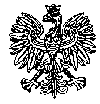 KOMENDA  WOJEWÓDZKA  POLICJIz siedzibą w RadomiuSekcja Zamówień Publicznych	ul. 11 Listopada 37/59,      26-600 Radomtel. 47 701 31 03		tel. 47 701 20 02       Radom, dnia 08.08.2022                   Egz. poj.ZP – 1690/22        WYKONAWCYZMIANA TREŚCI SWZ dotyczy postępowania o udzielenie zamówienia publicznego ogłoszonego na roboty budowlane
w trybie podstawowym z możliwością prowadzenia negocjacji, na podstawie art. 275 pkt. 2
 w przedmiocie zamówienia „Remont pomieszczeń Samodzielnego Pododdziału  Kontrterrorystycznego  Policji”     nr spr. 39/22	Zamawiający - Komenda Wojewódzka Policji z siedzibą w Radomiu działając na podstawie art. 286 ust. 1 ustawy z dnia 11 września 2019r. Prawo zamówień publicznych (Dz. U. z 2021r poz. 1129 ze zm. ) dokonuje zmiany treści swz w następującym zakresie:Zamawiający wprowadza do pkt. VII SWZ Projektowane postanowienia umowy w sprawie zamówienia, które zostaną wprowadzone do treści tej umowy zapisu o treści:Wykaz proponowanych zmian postanowień umowy, które mogą być wprowadzone na etapie jej realizacji:					3. Strony dopuszczają zmianę terminu realizacji, z zastrzeżeniem że termin realizacji  umowy nie później niż …………………….. od dnia zawarcia umowy, w sytuacji:1) gdy wystąpią opóźnienia w wydawaniu niezbędnych do realizacji umowy decyzji, zezwoleń, uzgodnień, do wydania których właściwe organy są zobowiązane na mocy przepisów prawa, jeżeli wydanie  przekroczy okres, przewidziany w przepisach prawa, w którym ww. decyzje, zezwolenia, uzgodnienia powinny zostać wydane oraz nie są następstwem okoliczności, za które Wykonawca ponosi odpowiedzialność,2) jeżeli wystąpi brak możliwości wykonywania robót z powodu  nie dopuszczania do ich wykonywania przez uprawniony organ lub nakazania ich wstrzymania przez uprawniony organ, z przyczyn niezależnych od Wykonawcy,4.Zmiana terminu realizacji, o której mowa w  ust. 3  (zgodnie ze  wzorem umowy)     będzie odpowiadała:1) w przypadku  określonym w ust. 3 pkt 1) (zgodnie ze wzorem umowy)-czasowi opóźnienia w wydawaniu decyzji, zezwoleń, uzgodnień w odniesieniu do okresu przewidzianego  w przepisach prawa, w którym wym. decyzje, zezwolenia, uzgodnienia  powinny zostać wydane. 2) w przypadku  określonym w ust. 3 pkt 2) (zgodnie ze wzorem umowy)-czasowi  nie dopuszczenia do wykonywania robót lub  ich  wstrzymania przez uprawniony organ.Zmiana terminu realizacji w każdym przypadku musi nastąpić z uwzględnieniem  § 24 niniejszej umowy. (zgodnie ze wzorem  umowy)5.W przypadkach o których mowa w ust. 3 strona wnioskująca pisemnie o zmianę terminu realizacji  obowiązana jest uzasadnić drugiej stronie konieczność  tej zmiany, tj. wykazać wpływ okoliczności, o których mowa w ust. 3 na termin realizacji tejże umowy.   W związku z powyższym zmianie ulegnie treść ogłoszenia o zamówieniu.                                                                                                      Z poważaniemWz. Starszy inspektorSekcji Zamówień PublicznychKWP z siedzibą w RadomiuAgnieszka SytaInformację o zmianie treści SWZ opublikowano na platformie zakupowej Open Nexus, pod adresem www.platformazaqkupowa.pl/pn/kwp_radom w dniu  08.08.2022